1.	To receive apologies for absence, declarations of interest and requests for dispensation2.	Minutes:  To confirm the Minutes of the meeting held on 3rd August 20203.	To consider co-option of candidate to fill the remaining Town Councillor vacancy4.	Public Participation:Matters raised by members of the public in attendanceWard Councillor report5.	Update on Covid 19 proposals by Herefordshire Council for Kington6.	Mayor’s Report7.	Clerk’s Report8.	Financial MattersTo approve payments as per the attached scheduleTo confirm banking arrangements for Kington Recreation Ground Trust and approve transfer of grant as previously agreed9.	Planning MattersUpdate from Planning Committee working party on proposed Government Planning Reforms:Consultation on the Changes to the Current Planning SystemConsultation on Planning for the Future10.	Impact of Coronavirus on Kington	To consider impact of the virus and identify proposals for the way forward for the benefit of the town11.	Update on Herefordshire Council’s Economic Development Plan for Kington and agree way forward12.	To consider renewal of the contract for servicing of handwash units in the Recreation Ground on behalf of Kington Recreation Ground Trust at a cost of £972.0013.	To consider response to Herefordshire Council’s proposals for changes to car parking charges in Kington14.	To note the following reports from committees:Planning Committee meeting held on 17th August 2020Services Committee meeting – 24th August 202015.	Date and time of next meeting and items for the agendaIssued by:  Liz Kelso PSLCCClerk, Kington Town CouncilEmail: clerk@kingtontowncouncil.gov.uk, Tel:  01544 239 098 or 07483 914 485Issued:  1.9.2020Members of the public are welcome to join meetings of Kington Town Council and may, at the discretion of the Chairman, speak on some agenda items.  For further information about meetings of the town council, please contact the Clerk at the address below.SUPPLEMENTARY INFORMATIONTo join the meeting, click on the link at the top of the agenda (or simply type zoom video conferencing into your browser) and when prompted to “join a meeting” type in the meeting ID followed by the password as shown on the agenda.  Please include your name when prompted.  You will be held in a waiting room until the meeting commences. Join Zoom Meetinghttps://us02web.zoom.us/j/89210167475?pwd=bkZSM1Y3ZjE0UkJKMHdaR2RyUnhVQT09Meeting ID: 892 1016 7475Passcode: 389065If you wish to dial into the meeting using a landline, please phone one of the following numbers:203 481 5240131 460 1196203 051 2874When promoted, use the keypad to tap in the meeting ID as shown above.  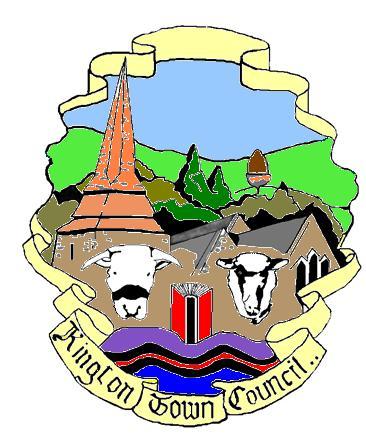 In accordance with The Local Authorities (Coronavirus) (Flexibility of Local Authority Meetings) (England) Regulations 2020 Members of the Council you are hereby summoned to attend a remote meeting of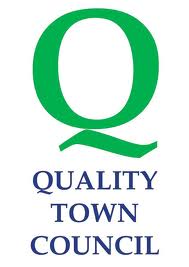 Kington Town Councilto be held on Monday 7th September 2020 at 7.00 pmTo join Zoom Meeting:https://us02web.zoom.us/j/89210167475?pwd=bkZSM1Y3ZjE0UkJKMHdaR2RyUnhVQT09Meeting ID: 892 1016 7475Passcode: 389065for the purpose of transacting the following business.Kington Town Councilto be held on Monday 7th September 2020 at 7.00 pmTo join Zoom Meeting:https://us02web.zoom.us/j/89210167475?pwd=bkZSM1Y3ZjE0UkJKMHdaR2RyUnhVQT09Meeting ID: 892 1016 7475Passcode: 389065for the purpose of transacting the following business.Kington Town Councilto be held on Monday 7th September 2020 at 7.00 pmTo join Zoom Meeting:https://us02web.zoom.us/j/89210167475?pwd=bkZSM1Y3ZjE0UkJKMHdaR2RyUnhVQT09Meeting ID: 892 1016 7475Passcode: 389065for the purpose of transacting the following business.Agenda